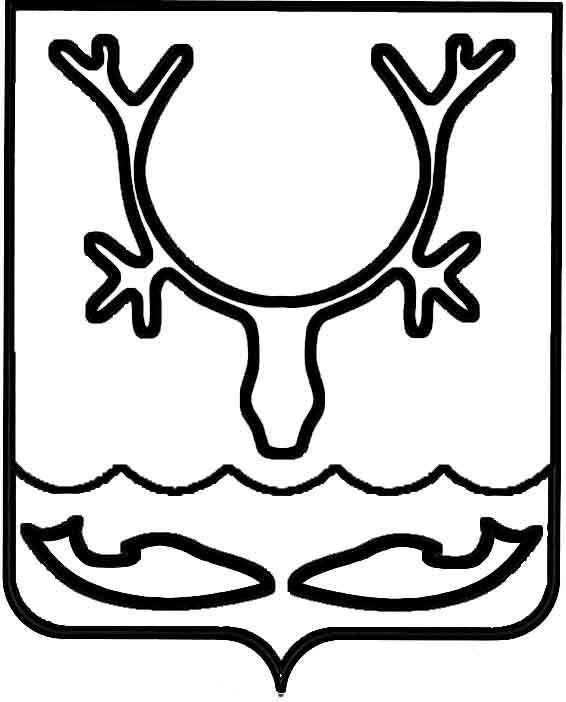 Администрация муниципального образования
"Городской округ "Город Нарьян-Мар"ПОСТАНОВЛЕНИЕОб изъятии земельного участка                           с кадастровым номером 83:00:050014:47 и жилых помещений в доме № 39А           по улице Южной в городе Нарьян-Маре для муниципальных нуждВ соответствии со статьями 49, 56.2, 56.3, 56.6 Земельного кодекса Российской Федерации, статьями 279, 281 Гражданского кодекса Российской Федерации, 
статьей 32 Жилищного кодекса Российской Федерации, в целях реализации подпрограммы 2 "Переселение граждан из жилищного фонда, признанного непригодным для проживания и/или с высоким уровнем износа" государственной программы Ненецкого автономного округа "Обеспечение доступным и комфортным жильем и коммунальными услугами граждан, проживающих в Ненецком автономном округе", утвержденной постановлением Администрации Ненецкого автономного округа от 14.11.2013  № 415-п, на основании распоряжения Администрации МО "Городской округ "Город Нарьян-Мар" от 14.05.2018 № 413-р "О признании многоквартирного жилого дома № 39А по ул. Южная в г. Нарьян-Маре аварийным 
и подлежащим сносу" Администрация муниципального образования "Городской округ "Город Нарьян-Мар"П О С Т А Н О В Л Я Е Т:1.	Изъять для муниципальных нужд муниципального образования "Городской округ "Город Нарьян-Мар" земельный участок с кадастровым номером 83:00:050014:47, площадью 2275,0 кв.м., находящийся в общей долевой собственности собственников жилых помещений в многоквартирном жилом доме № 39А, расположенном по адресу: Ненецкий автономный округ, город Нарьян-Мар, улица Южная, признанном аварийным и подлежащим сносу. 2.	В связи с изъятием для муниципальных нужд земельного участка, указанного в пункте 1 настоящего постановления, изъять для муниципальных нужд следующие жилые помещения:- квартиру № 1 в доме № 39А по улице Южной в городе Нарьян-Маре, общей площадью 34,0 кв.м., кадастровый номер 83:00:050014:140;- квартиру № 2 в доме № 39А по улице Южной в городе Нарьян-Маре, общей площадью 35,5 кв.м., кадастровый номер 83:00:050014:141; - квартиру № 3 в доме № 39А по улице Южной в городе Нарьян-Маре, общей площадью 46,7 кв.м., кадастровый номер 83:00:050014:142;- квартиру № 4 в доме № 39А по улице Южной в городе Нарьян-Маре, общей площадью 34,3 кв.м., кадастровый номер 83:00:050014:143;- квартиру № 6 в доме № 39А по улице Южной в городе Нарьян-Маре, общей площадью 35,7 кв.м., кадастровый номер 83:00:050014:149;- квартиру № 7 в доме № 39А по улице Южной в городе Нарьян-Маре, общей площадью 48,5 кв.м., кадастровый номер 83:00:050014:150;- квартиру № 8 в доме № 39А по улице Южной в городе Нарьян-Маре, общей площадью 34,4 кв.м., кадастровый номер 83:00:050014:151;- квартиру № 9 в доме № 39А по улице Южной в городе Нарьян-Маре, общей площадью 34,6 кв.м., кадастровый номер 83:00:050014:144;- квартиру № 10 в доме № 39А по улице Южной в городе Нарьян-Маре, общей площадью 36,4 кв.м., кадастровый номер 83:00:050014:145;- квартиру № 11 в доме № 39А по улице Южной в городе Нарьян-Маре, общей площадью 47,0 кв.м., кадастровый номер 83:00:050014:146;- квартиру № 12 в доме № 39А по улице Южной в городе Нарьян-Маре, общей площадью 34,9 кв.м., кадастровый номер 83:00:050014: 147;- квартиру № 13 в доме № 39А по улице Южной в городе Нарьян-Маре, общей площадью 33,9 кв.м., кадастровый номер 3:00:050014: 152;- квартиру № 14 в доме № 39А по улице Южной в городе Нарьян-Маре, общей площадью 36,4 кв.м., кадастровый номер 83:00:050014:153;- квартиру № 15 в доме № 39А по улице Южной в городе Нарьян-Маре, общей площадью 47,8 кв.м., кадастровый номер 83:00:050014:154;- квартиру № 16 в доме № 39А по улице Южной в городе Нарьян-Маре, общей площадью 34,8 кв.м., кадастровый номер 83:00:050014:155.3.	Администрации муниципального образования "Городской округ "Город Нарьян-Мар" в установленном порядке осуществить необходимые действия, связанные с изъятием указанных жилых помещений. 4.	Управлению муниципального имущества и земельных отношений Администрации муниципального образования "Городской округ "Город Нарьян-Мар" направить в течение 10 дней со дня принятия настоящего постановления его копию 
в Управление Федеральной службы государственной регистрации, кадастра 
и картографии по Архангельской области и Ненецкому автономному округу 
и правообладателям изымаемых жилых помещений.5.	Управлению организационно-информационного обеспечения Администрации муниципального образования "Городской округ "Город Нарьян-Мар" обеспечить в течение 10 дней со дня принятия настоящего постановления его официальное опубликование и размещение на официальном сайте Администрации муниципального образования "Городской округ "Город Нарьян-Мар" 
в информационно-телекоммуникационной сети "Интернет".6.	Контроль за исполнением настоящего постановления возложить 
на заместителя главы Администрации МО "Городской округ "Город Нарьян-Мар" 
по взаимодействию с органами государственной власти и общественными организациями Д.В. Анохина.7	Настоящее постановление вступает в силу после опубликования (обнародования) и действует в течение трех лет со дня его принятия.09.02.2024№301Глава города Нарьян-Мара О.О. Белак